DAFTAR ISI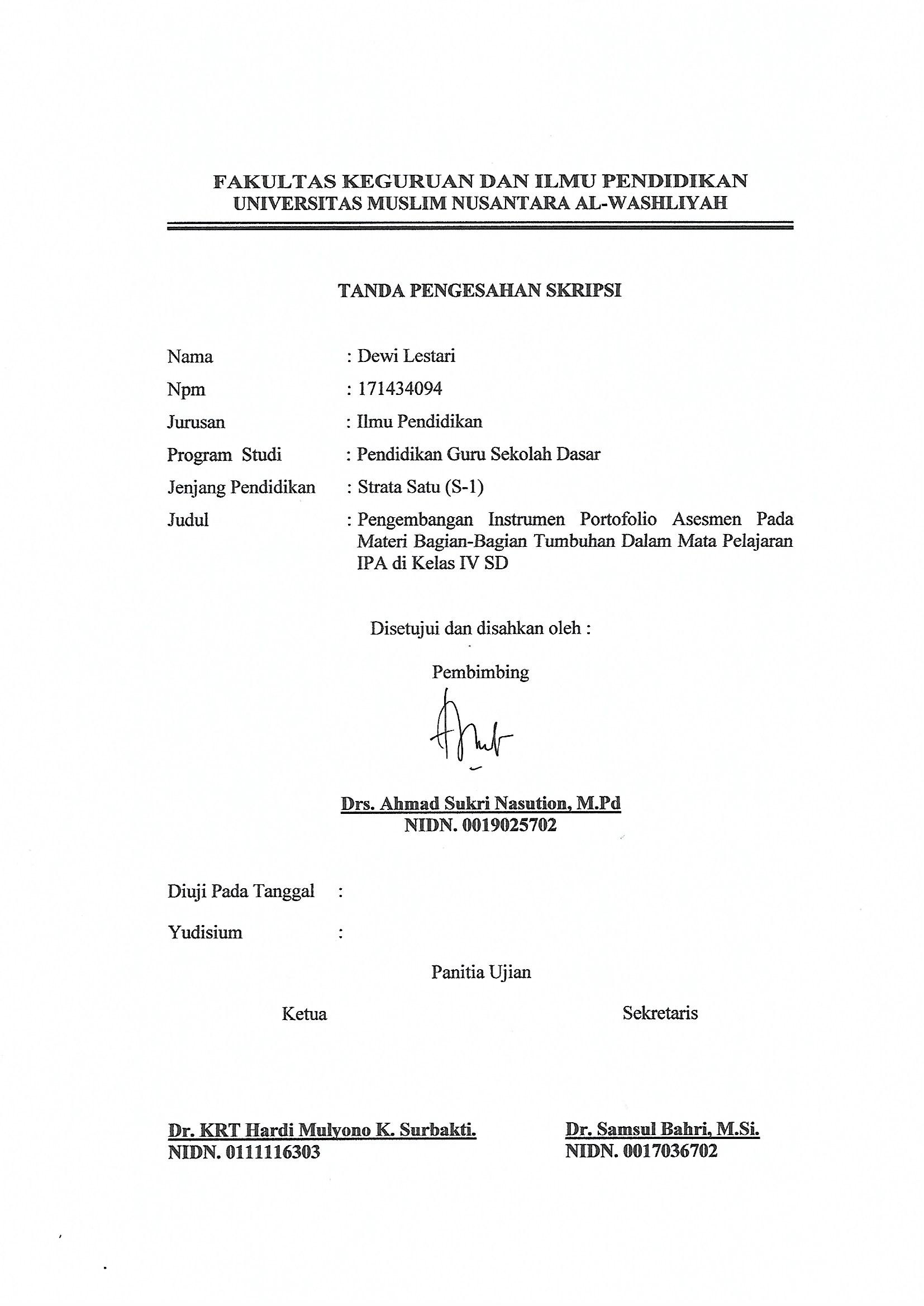 KATA PENGANTAR		iDAFTAR ISI		iiiDAFTAR TABEL		viDAFTAR GAMBAR		viiDAFTAR LAMPIRAN		viiiBAB I 	PENDAHULUAN		1Latar Belakang Masalah		1Identifikasi Masalah		6Batasan Masalah		6Rumusan Masalah		6Tujuan Pengembangan		7Manfaat Penelitian		7Anggapan Dasar		8BAB II 	TINJAUAN PUSTAKA		9Pembelajaran IPA di SD		9Silabus Bagian-bagian pada Tumbuhan di SD		11Instrumen Penilaian		12Pengertian Penilaian		12Jenis-jenis Penilaian		14Authentic Assessment (Penilaian yang Sebenarnya)		15Pengertian Authentic Assessment		15Ciri-ciri Authentic Assesment		17Karakteristik Authentic Assessment		17Instrumen Portofolio		18Pengertian Instrumen Portofolio Assessment		18Jenis Portofolio Assessment		20Kelebihan dan Kekurangan Portofolio Assessment		21Penelitian yang Relevan		22Kerangka Konseptual		27BAB III  METODE PENELITIAN		28Model Pengembangan		28Subjek, Objek dan Waktu Penelitian		313.2.1 Subjek Penelitian		313.2.2 Objek Penelitian		313.2.3 Waktu Penrlitian		31Prodesur Penelitian Pengembangan		31Instrumen dan Teknik Pengumpulan Data		32Teknik Analisis Data		34BAB IV HASIL PENELITIAN DAN PENGEMBANGAN		37Hasil Pengembangan Produk Awal		37Hasil Uji Coba Produk		43Revisi Produk		45Kajian Tahap Akhir		47Keterbatasan Penelitian		48BAB V  SIMPULAN DAN SARAN		49Simpulan tentang Produk		49Saran Pemanfaatan Prosuk		49Diseminasi dan Pengambangan Prosuk Lebih Lanjut		5DAFTAR PUSTAKA		34DAFTAR TABELTabel 2.1 Silabus IPA Kelas IV Tema Peduli pada Makhluk Hidup	12Tabel 3.1 Kisi-kisi Asesmen Portofolio Siswa	33Tabel 3.2 Konversi Data Kuantitatif kee Kualitatif	36Tabel 4.1 Instrumen Portofolio	41Tabel 4.2 Hasil Validasi Pertama Instrumen Portofolio oleh validator	44Tabel 4.3 Revisi Produk	45Tabel 4.4 Hasil Validasi Akhir Instrumen Portofolio oleh validator	46DAFTAR GAMBARGambar 1 Desain Uji Coba Produk	32DAFTAR LAMPIRANLampiran 1 Surat-surat Lampiran 2 Lembar Validasi Ahli 1Lampiran 3 Lembar Validasi Ahli 2Lampiran 4 Lembar Instrumen  Portofolio